П О С Т А Н О В Л Е Н И Еот  19.12. 2022 г.  № 698  -пс. КалининоО назначении публичных слушанийРуководствуясь ст. 28 Федерального закона от 06.10.2003 № 131-ФЗ «Об общих принципах организации местного самоуправления в РФ», Положением «О порядке организации и проведения публичных слушаний в муниципальном образовании Калининский сельсовет» утвержденным  решением Совета депутатов муниципального образования Калининский сельсовет от 24.01.2007 № 1 (в редакции от 21.02.2008, решение № 1, от 15.11.2012, решение  №32) и на основании заявлений собственников, в целях соблюдения прав и законных интересов правообладателей земельных участков и граждан поселения, администрация Калининского сельсовета П О С Т А Н О В  Л Я Е Т:1. Назначить дату, время и место проведения публичных слушаний: 10.01.2023 г в 14-00 часов по адресу: Республика Хакасия, Усть- Абаканский район, с. Калинино, ул. Ленина,51В,  в здании администрации.2. Предоставление разрешения на отклонение от предельных параметров разрешенного строительства, реконструкции объектов капитального строительства для земельных участков, расположенных по адресам:  - Российская Федерация, Республика Хакасия, Усть-Абаканский муниципальный район, сельское поселение Калининский сельсовет, село Калинино, улица Белых  облаков, земельный участок 9,  площадью 1076 кв.м, кадастровый номер 19:10:050306:5189, вид разрешенного использования – для индивидуального жилищного строительства,  расстояние от фронтальной границы земельного участка до жилого дома - 4 метра, расстояние от боковой границы со стороны земельного участка ул.Белых облаков,7 до жилого дома - 0,4 метра, - Российская Федерация, Республика Хакасия, Усть-Абаканский муниципальный район, сельское поселение Калининский сельсовет, село Калинино, улица Белых  облаков, земельный участок 9А,  площадью 1076 кв.м, кадастровый номер 19:10:050306:5190, вид разрешенного использования – для индивидуального жилищного строительства,  расстояние от фронтальной границы земельного участка до жилого дома - 2,5 метра, расстояние от боковой границы со стороны земельного участка ул.Белых облаков,9 до жилого дома - 0,3 метра,- Российская Федерация, Республика Хакасия, Усть-Абаканский муниципальный район, сельское поселение Калининский сельсовет, село Калинино, улица Белых  облаков, земельный участок 11,  площадью 1075 кв.м, кадастровый номер 19:10:050306:5191, вид разрешенного использования – для индивидуального жилищного строительства,  расстояние от фронтальной границы земельного участка до жилого дома - 4 метра, расстояние от боковой границы со стороны земельного участка ул.Белых облаков,9А до жилого дома - 0,3 метра.3. Информировать население о проведение публичных слушаний через средства массовой информации.4. Контроль за исполнением данного постановления оставляю за собой.Глава  Калининского сельсовета                                                           И.А.Сажин                     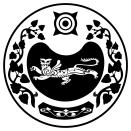 РОССИЯ ФЕДЕРАЦИЯЗЫХАКАС РЕСПУБЛИКААFБАН ПИЛТIРI  АЙМААТАЗОБА ПИЛТIРI ААЛ  ЧÖБIНIҢУСТАF ПАСТААРОССИЙСКАЯ ФЕДЕРАЦИЯРЕСПУБЛИКА ХАКАСИЯУСТЬ-АБАКАНСКИЙ РАЙОН	       АДМИНИСТРАЦИЯКАЛИНИНСКОГО СЕЛЬСОВЕТА